FICHE D’INSCRIPTION   - Ateliers et Stages d’Anglais de 5 à  11 ans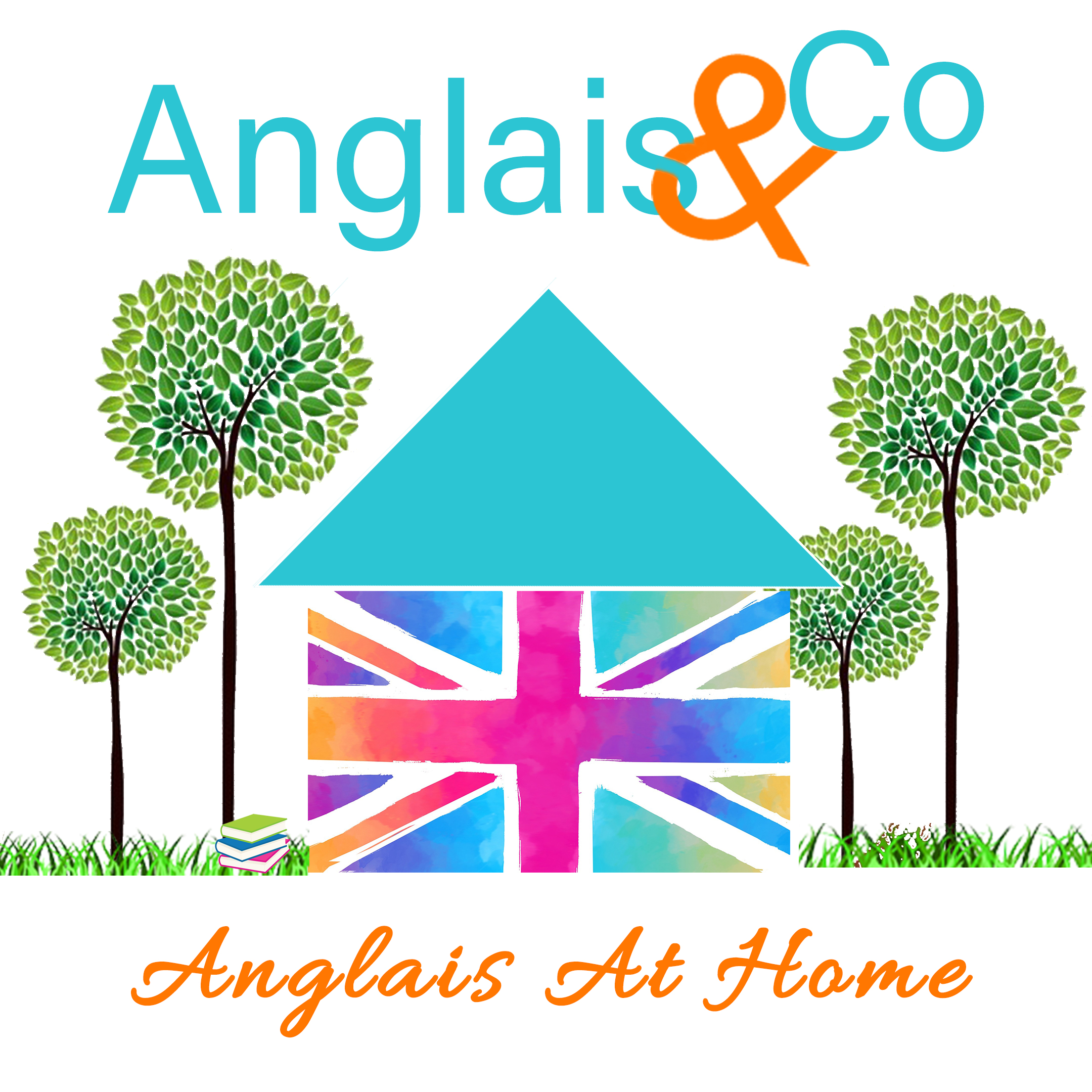 ATELIER / STAGE Jour :  ______________________________        		(Si sortie après l’école) :                                                                			Établissement scolaire  : Atelier / Stage :						________________________________                                 ____________________________________		Horaire :  ______________  Horaires :  ___________________________		Enseignant(e)  :  __________________ENFANTNOM :  ___________________   Prénom : _____________________ Né(e) le : ___ /___ /___Adresse :   ____________________________________________________________________Code postal :  __________   Commune :   __________________________________________REPRESENTANTS LEGAUXMÈRE NOM : _________________________________ Prénom : _______________________________ Adresse: _____________________________________________________________________Code postal : ____________Commune : ______________________________________________Téléphone domicile : _______________________ Téléphone portable : _______________________  Téléphone travail : ___________________ E-mail: __________________________________________________PÈRE NOM : _________________________________ Prénom : _____________________________ Adresse: ______________________________________________________________________Code postal : ___________Commune : ______________________________________________Téléphone domicile : _______________________ Téléphone portable : _______________________  Téléphone travail : ___________________ E-mail: __________________________________________________PERSONNES À APPELER EN CAS D’URGENCE  et/ou AUTORISÉES À PRENDRE L’ENFANT NOM: _________________________________ 		___________________________ Prénom: _______________________________ 		___________________________ Lien avec l’enfant : _______________________ 		___________________________ Téléphone : ___________________________ 		___________________________ INFORMATIONS COMPLÉMENTAIRES Allergies : (goûter, déjeuner) Oui ⬜ Non ⬜ Si oui, préciser lesquelles : _________________________________________________Autre: __________________________________________________________________ ASSURANCE DE L'ENFANT Responsabilité civile: Oui ⬜ Non ⬜ Individuelle Accident : Oui ⬜ Non ⬜ Compagnie d’assurance: _____________________________Numéro de police d'assurance : _______________________(Merci de fournir une copie de l’attestation d’assurance à l’inscription de l’enfant)AUTORISATION  (Si prise en charge à la sortie de l’école)J’autorise Catherine DEPRETZ (Anglais and Co) à aller chercher mon enfant, ______________________________ au cours de l’année scolaire _______ / _______, à l’école : ______________________________  et  à  l’accompagner  à   « Anglais  and  Co » : 181 rue Sainte Véronique, 34070 MONTPELLIER ; le(s) jour(s) suivant(s) : ____________________ ___________________ ___________________  à  ____  h  ____   (horaire) Ateliers et Stages  	    (Tarifs dégressifs pour les fratries et les inscriptions au trimestre ou à l’année) 				                        Frais de dossier et de matériel pédagogique : 15 euros Wednesday Brunch :  75 € par mois (collation incluse) ⬜   215 € par trimestre  ⬜     Wednesday Snacks :  105 € par mois (goûter inclus) ⬜   305 € par trimestre  ⬜  Wednesday Day : 290 € par mois (collation, lunch & goûter inclus)   ⬜  275 € par trimestre ⬜  260 euros par trimestre (si lunch fourni par vos soins)  ⬜Saturday Brunch : 110 € par mois (collation incluse) ⬜    100 € par trimestre ⬜par tStages « vacances en immersion » :  70 € par jour (lunch & goûter inclus)  ⬜After School snack : 20 € (Collation ou goûter inclus)  ⬜  p     (Tarif dégressif selon nombre de séances – Supplément de 3 euros pour les sorties d’école)(⬜oMODE DE RÈGLEMENT :   VIREMENT  ⬜     CHÈQUE  ⬜     ESPÈCES  ⬜ & goûter inclus) Date : Signature de la mère : 				   Signature du père : 